ЛИСТ   САМОАНАЛИЗАрезультативности и качества работы (эффективности труда) социального педагога, педагога - психолога                ____________________________________________________________________________________за _______________________________ 202___г.                                                                                                                                        (ФИО)  		                                                                                    (период анализа: месяц, квартал, полугодие, год)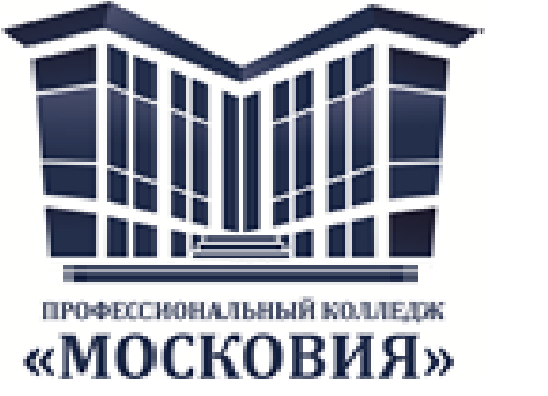 Государственное автономное профессионального образовательное учреждениемосковской области «профессиональный КОЛЛЕДЖ «московия»                                                          УТВЕРЖДАЮ                                                                                                              Заведующий структурного подразделения                                                                                                               в городском округе Подольск                                                                                                                  __________________ _________________                                                                                                                                                                      (подпись)                                        (ФИО)                                                                                                  от _______________________ 202__г.Направления деятельностиПоказателиИндикаторыБаллсамоанализаБаллэкспертнойгруппыНормативный критерий / Оптимальная величина/Единица измерения1. Продуктивность социально-педагогической деятельностиПАКЕТ НОРМАТИВНО-ПЛАНИРУЮЩЕЙ
ДОКУМЕНТАЦИИ1.1. Результаты деятельности по социальному развитию (адаптации) студентов, в том числе студентов «группы риска»− 100% - качественно, аккуратно, системно и грамотно оформленные – 20 баллов;− 100%, но не систематизированы и не качественно, аккуратно, грамотно оформленные – 10 баллов;− в наличии, но не все – 5 баллов;− отсутствуют – 0 баллов.План работыОтчеты о проделанной работеСводные таблицыАналитические справкии другие документы, отражающие результаты социального развития студентовесть1. Продуктивность социально-педагогической деятельностиПАКЕТ НОРМАТИВНО-ПЛАНИРУЮЩЕЙ
ДОКУМЕНТАЦИИ1.2. Результаты деятельности по социальному развитию (адаптации) студентов, в том числе студентов «группы риска», по итогам мониторинга системы образования/ социально-психологического исследования− 100% - качественно, аккуратно, системно и грамотно оформленные – 20 баллов;− 100%, но не систематизированы и не качественно, аккуратно, грамотно оформленные – 10 баллов;− в наличии, но не все – 5 баллов;− отсутствуют – 0 баллов.Отчеты о проделанной работеСводные таблицыАналитические справкии другие документы, отражающие результаты социального развития студентовесть2. Продуктивность деятельности социального педагога/ педагога- психолога по развитию студентов2.1. Результаты участия студентов, в том числе студентов «группы риска» в реализации социальных проектов, программ (по уровню участия)− на международном   – 30 баллов;− на Федеральном – 20 баллов;− на региональном – 15 баллов;− на муниципальном – 10 баллов;− организации – 5 баллов;− не участвуют – 0 баллов.ПрограммаПриказ (копия приказа)Грамота, диплом, сертификати другие документы, подтверждающие  участие студентовесть2. Продуктивность деятельности социального педагога/ педагога- психолога по развитию студентов2.2. Результаты участия студентов, в том числе студентов «группы риска» в профилактических мероприятиях, акциях социально- педагогической направленности (по уровню участия)− на региональном –30% студентов - 20 баллов;− на муниципальном – 50% студентов -15 баллов;− организации – 100% студентов - 10 баллов;− не участвуют – 0 баллов.ПриказФотоотчети другие документы, подтверждающие  участие студентов70 – 100%от числа студентовСП2. Продуктивность деятельности социального педагога/ педагога- психолога по развитию студентов2.3. Участие в деятельности Совета профилактики колледжа /Комиссии структурного подразделения по профилактике правонарушений и асоциального поведения - работа Совета профилактики проводится системно, документация в наличие - 20 баллов;- работа проводится ежемесячно, но документация не в полном объеме (протоколы отсутствуют, или оформлены плохо) - 10 баллов;-не проводится – минус 20 балловПриказ (копия приказа)План работы Аналитический отчет  о проделанной работе;Протоколы заседанийИнформации о количестве студентов, снятых с учета комиссии по делам несовершеннолетних,  из ранее поставленныхи другие документы, подтверждающие  работу	не менее	10заседаний2. Продуктивность деятельности социального педагога/ педагога- психолога по развитию студентов2.4. Межведомственное взаимодействие − осуществляется регулярно (еженедельно) - 20 баллов;− осуществляется регулярно (ежемесячно) - 10 баллов;− осуществляется периодически (по запросу) - 5 баллов;− отсутствует – 0 баллов.Внимание! Планы взаимодействия с КДН, ПДН (ОДН),Управлением опеки и попечительства - обязательныПланы взаимодействияПротоколы совместныхмероприятий (копии)Письмаи другие документы, подтверждающие  взаимодействие4 – 7планов2. Продуктивность деятельности социального педагога/ педагога- психолога по развитию студентов2.5. Работа по направлению социальной помощи (выплатам) студентам, в том числе студентам «группы риска» − проводится системно, комплексно, отсутствие жалоб,    выплаты производятся своевременно - 20 баллов;− наличие жалоб, выплаты производятся    несвоевременно - 0 балловПриказы (копии приказов)СправкиПротоколы  заседаний стипендиальной комиссии (копии)Отсутствие жалоб,сроки2. Продуктивность деятельности социального педагога/ педагога-психолога по развитию студентов2.6. Работа со студентами «группы риска» − проводится системно, комплексно, необходимые   документы в наличии, систематизированы,    оформлены правильно - 20 баллов;− проводится периодически или по запросу,     личные дела оформлены небрежно - 5 баллов;− не проводится - 0 балловЛичные дела (ведение личных дел)и другие документы, подтверждающие  работуесть2. Продуктивность деятельности социального педагога/ педагога-психолога по развитию студентов2.7. Работа по контролю посещаемости студентов/работа по обеспечению посещаемости занятий студентами− проводится системно, комплексно, необходимые   документы в наличии, систематизированы,    оформлены правильно - 20 баллов;− проводится периодически или по запросу,     отчетность ведется небрежно - 5 баллов;− не проводится - 0 балловЕженедельный контрольпо посещаемостиРапортичкии другие документы, подтверждающие  работуне менее80 – 100 %2. Продуктивность деятельности социального педагога/ педагога-психолога по развитию студентов2.7.1.  Уменьшение выполнения объемов государственного задания (потеря) контингентаСовместно с учебным отделом0 - менее 2 %2. Продуктивность деятельности социального педагога/ педагога-психолога по развитию студентов2.8. Работа по профилактике правонарушений и       асоциального поведения студентов, мероприятия  в рамках месячников профилактики− проводится системно, комплексно, еженедельно;    с участием специалистов межведомственных    организаций - 20 баллов;− проводится периодически или по запросу,     специалисты межведомственных организаций     не участвуют - 5 баллов;− не проводится - 0 балловПлан работыЕженедельный отчето проведенных мероприятияхи другие документы, подтверждающие  работуесть2. Продуктивность деятельности социального педагога/ педагога-психолога по развитию студентов2.8.1.  Факты проявления асоциального (девиантного) поведения среди студентов- более 5 студентов – минус 10 балловПовторная постановка обучающегося на учет КДН/ОДН - минус 50 балловСведения педагога- организатора, ответственного за воспитательную работу на корпусе0 - не более 52. Продуктивность деятельности социального педагога/ педагога-психолога по развитию студентов2.9. Работа по профилактике идеологии терроризма/экстремизма/скулшутинга со студентами структурного подразделения, включая работу с иностранными студентами − проводится системно, комплексно, ежемесячно;    с участием специалистов межведомственных    организаций - 20 баллов;− проводится периодически или по запросу;     специалисты межведомственных организаций     не участвуют - 5 баллов;− не проводится - 0 балловПриказы (копии приказов)Методические материалыАналитические таблицы, Сравнительный анализСписки, динамикаФотоматериалы и другие документы, подтверждающие работу100 %от числа студентовСП2. Продуктивность деятельности социального педагога/ педагога-психолога по развитию студентов2.10. Работа по профилактике, пропаганде ЗОЖ со студентами структурного подразделения − проводится системно, комплексно, ежемесячно;    с участием специалистов межведомственных    организаций - 20 баллов;− проводится периодически или по запросу;     специалисты межведомственных организаций     не участвуют - 5 баллов;− не проводится - 0 балловПриказы (копии приказов)Методические материалыФотоматериалы и другие документы, подтверждающие работу100 %от числа студентовСП2. Продуктивность деятельности социального педагога/ педагога-психолога по развитию студентов2.11. Работа по результатам СПТ, организация и проведение социально- психологического тестирования− проводится системно, комплексно, ежемесячно;    с участием специалистов межведомственных    организаций - 20 баллов;− проводится периодически или по запросу;     специалисты межведомственных организаций     не участвуют - 5 баллов;− не проводится - 0 балловПлан работы по результатам СПТ,Аналитические таблицы, Сравнительный анализПриказы (копии приказов)Методические материалы;Презентации, диаграммы, графики; динамикаФотоматериалы и другие документы, подтверждающие работу100 %от числа студентов,имеющих высокую степень вовлечения2. Продуктивность деятельности социального педагога/ педагога-психолога по развитию студентов2.12. Работа по социально- психологическому сопровождению студентов учебных групп- проводится системно, папки/документация в наличие- 20 баллов;-не проводится – минус 20 балловНаличие папок социально-психологического сопровождения группыи другие документы, подтверждающие работуохват100 %групп2. Продуктивность деятельности социального педагога/ педагога-психолога по развитию студентов2.13. Работа по анкетированию, тестированию, социально-психологическим исследованиям на выявление студентов «группы риска», агрессивного поведения и т.д.- проводится системно, папки/документация в наличие- 20 баллов;-не проводится – минус 20 балловНаличие методических материалов и наличие результатов работы анкет/ тестов, гугл-форм и других документов, подтверждающих работу30 – 80 %от числа студентовСП, положительная динамика2. Продуктивность деятельности социального педагога/ педагога-психолога по развитию студентов2.14. Работа по мониторингу аккаунтов студентов в социальных сетях в соответствии с методическими рекомендациями по сбору и обработке информации с аккаунтов обучающихся в социальных сетях, ведение журнала учета по мониторингу аккаунтов студентов в социальных сетях- проводится системно, документация в наличие - 20 баллов;-не проводится – минус 20 балловНаличие журналов учета/мониторинга аккаунтов социальных сетей обучающихсяохват100 %групп2. Продуктивность деятельности социального педагога/ педагога-психолога по развитию студентов2.15. Результаты участия студентов «группы риска» в соревнованиях, конкурсах, олимпиадах, проектах, фестивалях и других мероприятиях:- достижения на международном и федеральном    уровнях (I -III место) – 30 баллов;- достижения на региональном уровне    (I -III место) – 20 баллов;- достижения на муниципальном уровне    (I -III место) – 10 баллов;- достижения на уровне колледжа (I -III место) – 5 балловСведения педагога- организатора, ответственного за воспитательную работу на корпусе Грамота, сертификат,диплом (копия)30 - 80%от числа студентовСП, положительная динамика2.16. Подготовка студентов «группы риска» к участиюв соревнованиях, конкурсах, олимпиадах, проектах, фестивалях и других мероприятиях:- на международном и федеральном уровнях – 30 баллов;- на региональном уровне – 1520 баллов;- на муниципальном уровне – 10 баллов;- на уровне колледжа – 5 балловСведения педагога- организатора, ответственного за воспитательную работу на корпусе 30 – 80 %от числа студентовСП,положительная динамика 2.17. Применение интерактивных форм работы с педагогическими работниками с целью активизации процесса самопознания, формирования адекватной самооценки профессиональных качеств и уровня привязанностей, развития коммуникативных навыков групповой сплоченности; повышения мотивации к работе, удовлетворенности работой- проводится системно, документация в наличие - 20 баллов;-не проводится – минус 20 балловМониторингАнкетированиеТренингиПрактические занятияи другие документы, подтверждающие  работу4  (1 в полугодие)3. Продуктивность личного вклада социального педагога/ педагога-психолога в повышение качества образования3.1. Продуктивность методической деятельности3.1.1. Участие в разработке социальных проектов, программ− является основным разработчиком - 20 баллов;− вносит существенный вклад в разработку - 10 баллов;− вносит частичный вклад в разработку - 5 баллов;− не разрабатывает - 0 балловПрограмма (проект)Приказ (копия)и другие документы, подтверждающие  работуесть3. Продуктивность личного вклада социального педагога/ педагога-психолога в повышение качества образования3.1. Продуктивность методической деятельности3.1.2. Выступления на научно- практических конференциях, педагогических чтениях, семинарах и т.п. (по уровням)− на международном и федеральном   – 30 баллов;− на региональном – 20 баллов;− на муниципальном – 10 баллов;− организации – 5 баллов;− не участвует – 0 баллов.Программа - регламентПриказ (копия)Доклад (тема выступления)ПрезентацияФотоотчет Сертификат участникаили другие документы, подтверждающие участиеесть3. Продуктивность личного вклада социального педагога/ педагога-психолога в повышение качества образования3.1. Продуктивность методической деятельности3.1.3. Научные, научно- методические и учебно- методические публикации, в том числе в электронной версии на сайте колледжа или на других сайтах (профильных)− на международном и федеральном   – 30 баллов;− на региональном – 20 баллов;− на муниципальном – 10 баллов;− организации – 5 баллов.Публикация (копия)Интернет – публикацияСсылка на сайтСертификатКопия страницы в СМИили другие документы, подтверждающие  публикациюесть3. Продуктивность личного вклада социального педагога/ педагога-психолога в повышение качества образования3.1. Продуктивность методической деятельности3.1.4. Публичное представление собственного педагогического опыта− наличие профессионального сайта   – 30 баллов;− наличие страницы (блога), опыт представлен на    других профессиональных сайтах – 25 баллов;− наличие страницы (блога), на сайте колледжа     – 20 баллов− наличие публикации в газете колледжа – 15 балловНаглядные материалы и их представлениеэлектронные адреса(ссылки)или другие документы, подтверждающие  работуесть3. Продуктивность личного вклада социального педагога/ педагога-психолога в повышение качества образования3.2. Совершенствованиеметодов социально – педагогической работы3.2.1. Использование IT- технологий в работе, владение компьютером на достаточном уровне, применение нового оборудования, новых форм организации профессиональной деятельности− отсутствие электронной почты – минус 5 балловСведения педагога- организатора, ответственного за воспитательную работу на корпусе E - mailE - mail есть3. Продуктивность личного вклада социального педагога/ педагога-психолога в повышение качества образования3.2. Совершенствованиеметодов социально – педагогической работы3.2.2. Использование образовательных технологий, новых форм и методов работыСведения педагога- организатора, ответственного за воспитательную работу на корпусеесть3. Продуктивность личного вклада социального педагога/ педагога- психолога в повышение качества образования3.3. Профессиональное развитие3.3.1. Повышение квалификации− 216 часов и более – 20 баллов− от 72 до 215 часов – 10 баллов−  менее 72 часов – 5 балловВнимание! Повышение квалификации каждые 2 года - плюс 5 балловСведения педагога- организатора, ответственного за воспитательную работу на корпусе Сведения специалиста отдела кадров колледжаНаличие подтверждающего документаесть3. Продуктивность личного вклада социального педагога/ педагога- психолога в повышение качества образования3.3. Профессиональное развитие3.3.2. Участие в научно - практических конференциях, педагогических чтениях, семинарах по дессиминации передового опыта (по уровням)− на международном и федеральном – 20 баллов;− на региональном – 15 баллов;− на муниципальном – 10 баллов;− организации – 5 баллов.Внимание! Участие обязательно, не менее 5 мероприятий за учебный год; если сотрудник не участвует - минус 10 балловПрограмма - регламентПриказ (копия)Сертификат участникаили другие документы, подтверждающие  участие5 – 10мероприятий в год3.3.3. Второе профессиональное образование или профессиональная переподготовка− программа ВПО/ПП освоена полностью – 20 баллов;− обучение на последнем курсе – 15 баллов;− обучение на предпоследнем курсе – 10 баллов;− обучение на первом курсе – 5 баллов.Внимание! Программа обучения должна соответствовать занимаемой должностиСправка из ООСертификат Диплом Свидетельствоили другие документы, подтверждающие  обучение4. Эффективное выполнение трудовой деятельности4.1. Аттестация на квалификационную категорию:- высшая квалификационная категория – 10 баллов- первая квалификационная категория – 5 балловСведения педагога- организатора, ответственного за воспитательную работу на корпусе Сведения специалиста отдела кадров колледжаКопия аттестационного листаесть4. Эффективное выполнение трудовой деятельности4.2. Своевременное предоставление отчетной документации:- в установленный срок, правильно оформленной в соответствии с требованиями (правильно) – 10 баллов;- в установленный срок, оформленной с замечаниями     –   5 баллов;- с нарушением сроков (без уважительной причины)    –   минус 5 баллов.Сведения педагога- организатора, ответственного за воспитательную работу на корпусе 4. Эффективное выполнение трудовой деятельности4.3. Своевременное устранение замечаний по результатам внутренних аудитов, комплексных проверок:- в установленный срок с представлением   результатов работы – 5 баллов;- с нарушением сроков (без уважительной причины)          – минус 5 баллов.Сведения педагога- организатора, ответственного за воспитательную работу на корпусе 4. Эффективное выполнение трудовой деятельности4.4 Отсутствие обоснованных жалоб студентов, родителей, сотрудников по поводу конфликтных ситуаций:(мотивированные обращения – жалобы - участников образовательных отношений на действие или бездействие) отсутствие жалоб – 10 балловналичие жалоб – минус 10 балловСведения педагога- организатора, ответственного за воспитательную работу на корпусе нет4.5. Работе по расширению функциональных обязанностей (расширение зоны обслуживания, дополнительная работа):− на уровне колледжа – 20 баллов;− на уровне СП – 10 баллов.Сведения педагога- организатора,ответственного за воспитательную работу на корпусеСведения Заведующего СП естьИТОГО:ИТОГО:ИТОГО:480Результат самоанализа представилСоциальный педагог/ педагог-психолог_____________      ________________               Подпись                                     Фамилия ИО                   ____________________20_____Результат самоанализа проверил:   Педагог- организатор, ответственный за воспитательную работу на корпусе _____________      ______________________Подпись                                Фамилия ИО                                   ____________________20_____